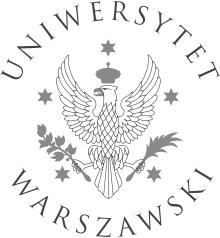 UCHWAŁA NR 6PARLAMENTU STUDENTÓW UNIWERSYTETU WARSZAWSKIEGOz dnia 10.11 2019 rokuw sprawie trybu przeprowadzania wyborów w formie głosowania elektronicznego przy pomocy systemu USOSNa podstawie § 10 ust. 6 Ordynacji Wyborczej Samorządu Studentów Uniwersytetu Warszawskiego, zwanej dalej „Ordynacją”, zgodnie z § 3 ust. 6 uchwały nr 24 Parlamentu Studentów Uniwersytetu Warszawskiego z dnia 30 sierpnia 2019 r. uchwala się, co następuje:§ 1Niniejsza uchwała określa tryb przeprowadzania wyborów w formie głosowania elektronicznego przy pomocy Uniwersyteckiego Systemu Obsługi Studiów – USOSweb Uniwersytetu Warszawskiego, zwanego dalej „systemem USOS”, z zapewnieniem poszanowania zasady tajności głosowania. Głosowanie w przypadku wyborów elektronicznych trwa nie krócej niż 24 godziny. Czas trwania głosowania ustala Przewodniczący Komisji Wyborczej Samorządu Studentów Uniwersytetu Warszawskiego, zwaną dalej „Komisją Wyborczą”.W szczególnie uzasadnionych przypadkach Przewodniczący Komisji Wyborczej może przedłużyć czas trwania wyborów.W przypadku problemów technicznych i wykrycia istotnych błędów czy utrudnień Przewodniczący Komisji Wyborczej może przerwać głosowanie. Głosowanie przerwane unieważnia się bez podawania wyników.Przewodniczący Komisji Wyborczej wyznacza nową datę głosowania, które zostało przerwane. Nie dokonuje się ponownego złożenia wniosku o przeprowadzenie wyborów ani ponownego zgłaszania kandydatur.§ 2Komisja Wyborcza zarządza wybory nie później niż na siedem dni przed upływem terminu zgłaszania kandydatów.Komisja Wyborcza podaje, w formie obwieszczenia, do wiadomości wyborców nie później niż na siedem dni przed upływem terminu zgłaszania kandydatów informację o:liczbie miejsc do obsadzenia w każdym z organów;trybie i terminie zgłaszania kandydatów lub list kandydatów;formie, terminie wraz z dokładną instrukcją głosowania elektronicznego przy pomocy systemu USOS;sposobie kontaktu z Komisją Wyborczą, w treści ustalonej przez Komisję Wyborczą.Obwieszczenie, o którym mowa w ust. 2, podaje się do wiadomości w sposób umożliwiający każdemu studentowi zapoznanie się z jego treścią.Za rozpowszechnienie obwieszczeń odpowiedzialna jest Rada jednostki lub Komisja Wyborcza.§ 3Procedurę wyborczą od rozpoczęcia głosowania do sporządzenia protokołu wyborczego przeprowadza Komisja Wyborcza.Przewodniczący Komisji Wyborczej wyznacza członków i delegatów Komisji Wyborczej odpowiedzialnych za przeprowadzenie wyborów w danej jednostce.Kandydatów do komisji skrutacyjnej może zgłosić:lista kandydatów;  kandydat niezrzeszony.Kandydatów do komisji skrutacyjnej zgłasza się do Komisji Wyborczej w dniu roboczym na co najmniej trzy dni przed wyborami.Członkiem komisji skrutacyjnej może być niekandydujący w danych wyborach student Uniwersytetu.Komisja Skrutacyjna składa się z nie więcej niż ośmiu członków.Powołując komisję skrutacyjną członek Komisji Wyborczej określa jej skład w sposób zapewniający proporcjonalną reprezentację podmiotów, o których mowa w ust. 3.W przypadku braku proporcjonalnej reprezentacji, o której mowa w ust. 7, członek Komisji Wyborczej ma prawo odmówić powołania komisji skrutacyjnej.§ 4W przypadku istnienia odmiennych szczegółowych przepisów dotyczących wyborów w regulaminie jednostki, Rada jednostki informuje na piśmie o tych przepisach Komisję Wyborczą, we wniosku o przeprowadzenie wyborów.W przypadku niespełnienia warunku określonego w ust. 1, Komisja Wyborcza przeprowadza procedurą wyborczą nie uwzględniając szczegółowych przepisów jednostki.§ 5Członek Komisji Wyborczej podlega wyłączeniu z uczestnictwa w procedurze wyborczej w jednostce w której studiuje, z zastrzeżeniem ust. 2.Wyłączenie, o którym mowa w ust. 1 nie dotyczy prawa do obserwowania procedury wyborczej oraz prawa wnoszenia uwag do protokołu.Kandydowanie do organów jednostki wyłącza możliwość korzystania z wszystkich praw i obowiązków członka Komisji Wyborczej w procedurze wyborczej w tej jednostce.§ 6Kandydaci mogą być zgłaszani w formie list kandydatów lub jako kandydaci niezrzeszeni.Termin zgłaszania kandydatów upływa w dniu roboczym na co najmniej trzy dni przed dniem głosowania.§ 7Na co najmniej 36 godzin przed rozpoczęciem głosowania elektronicznego Komisja Wyborcza wprowadza w systemie USOS godzinę rozpoczęcia i zakończenia głosowania oraz kody kierunków właściwe do okręgów wyborczych, w których odbywają się właściwe głosowania.Studentów uprawnionych do głosowania za pośrednictwem aktywnego indywidualnego konta studenta przypisanego do danego kierunku studiów ustala na bieżąco system USOS na podstawie weryfikacji aktywacji konta oraz kodów kierunków studiów wskazanych w systemie USOS przez Komisję Wyborcza.Nieuwzględniony wśród uprawnionych do głosowania przez system USOS student dokonuje aktywacji konta lub przypisania konta do kierunku studiów we właściwym dziekanacie, sekretariacie lub innej jednostce administracji Uniwersytetu odpowiedzialnej za obsługę jego indywidualnego konta studenta na danym kierunku studiów na co najmniej 1 dzień przed rozpoczęciem głosowania elektronicznego w związku z koniecznością migracji danych.§ 8Komisja przed rozpoczęciem głosowania sprawdza wyzerowanie głosów.Od chwili rozpoczęcia do końca głosowania nie są dostępne bieżące wyniki głosowana, z wyłączeniem frekwencji.Komisja Wyborcza w trakcie głosowania elektronicznego kontroluje działanie systemu USOS pod kątem ewentualnych problemów technicznych.		§ 9Kartę do głosowania stanowi dedykowana strona w module Wybory systemu USOS.Kartę do głosowania przygotowuje Komisja Wyborcza.Na karcie do głosowania umieszcza się oznaczenia list kandydatów zawierające ich nazwę, w kolejności alfabetycznej. Pod oznaczeniem każdej listy podaje się nazwiska i imiona wszystkich kandydatów w kolejności podanej 
w zgłoszeniu listy.Na karcie do głosowania umieszcza się nazwiska i imiona wszystkich kandydatów niezrzeszonych w kolejności alfabetycznej.Jeżeli na karcie do głosowania umieszcza się oznaczenie co najmniej jednej listy kandydatów oraz nazwisko i imię co najmniej jednego kandydata niezrzeszonego, oznaczenie kandydatów niezrzeszonych umieszcza się wspólnie pod nagłówkiem „Kandydaci niezrzeszeni” po oznaczeniach list kandydatów.Karta do głosowania może być wyświetlona tylko na jednej stronie internetowej, bez paginacji. Wielkość i rodzaj czcionek są jednakowe dla oznaczeń wszystkich list i nagłówka „Kandydaci niezrzeszeni” oraz jednakowe dla nazwisk kandydatów.Na karcie do głosowania umieszcza się zwięzłą informację o sposobie głosowania.W przypadku braku technicznej możliwości umieszczenia kandydatów na karcie do głosowania w sposób przewidziany ust. 3 – 5, dopuszczalne jest umieszczenie kandydatów alfabetycznie z podziałem na listy i kandydatów niezrzeszonych albo alfabetycznie bez podziału na listy i kandydatów niezrzeszonych.§ 10W wyborach głosować można tylko osobiście.W tych samych wyborach można głosować tylko jeden raz.System USOS umożliwia oddanie głosu wyłącznie studentom jednostki, którzy posiadają czynne prawo wyborcze.Identyfikacja studenta i weryfikacja czynnego prawa wyborczego następuje w systemie USOS w formie autoryzacji dostępu do indywidualnego konta studenta za pośrednictwem Centralnego Serwera Uwierzytelniania Uniwersytetu Warszawskiego oraz stosownie do § 7 ust. 2 uchwały.Student jednostki oddaje głos w module Wybory systemu USOS.Student jednostki oddaje głos poprzez zaznaczenie poszczególnych kandydatów w systemie, a następnie zatwierdzenie wyboru.Student jednostki może oddać głos na kandydatów w liczbie równej lub mniejszej od liczby miejsc do obsadzenia w danym organie.Głos oddany jest rejestrowany przez system USOS w sposób zapewniający tajność głosowania i uniemożliwiający powiązanie oddanego głosu z indywidualnym kontem studenta ani ze studentem.§ 11Wybory w danej jednostce przeprowadzają członkowie i delegaci Komisji Wyborczej, wyznaczeni do tego przez Przewodniczącego Komisji Wyborczej.Podczas wszystkich czynności wyborczych Komisji Wyborczej mogą być obecni mężowie zaufania.Osobom, o których mowa w ust. 1-2 przysługuje prawo wniesienia do protokołu uwag, z wymienieniem konkretnych zarzutów. Adnotację o wniesieniu uwag zamieszcza się w protokole.§ 12Każda lista kandydatów może zgłosić nie więcej niż dwóch mężów zaufania. Każdy kandydat niezrzeszony może zgłosić jednego męża zaufania.Mężem zaufania może być tylko student Uniwersytetu.Mężem zaufania nie mogą być:osoby kandydujące w wyborach w danej jednostce;członkowie komisji skrutacyjnej;członkowie Komisji Wyborczej.Mężów zaufania zgłasza się do Komisji Wyborczej do momentu zakończenia głosowania.W przypadku naruszenia procedury wyborczej przez męża zaufania, członek Komisji Wyborczej może podjąć decyzję o wykluczeniu go z dalszego udziału w czynnościach wyborczych.§ 13Niezwłocznie po zakończeniu głosowania Komisja Wyborcza ustala wyniki głosowania.Ustalając wyniki głosowania Komisja Wyborcza posiłkując się danymi i wynikami wygenerowanymi w systemie USOS odczytuje liczbę:wyborców uprawnionych do głosowania;wyborców, którym wydano karty do głosowania;kart, głosów nieważnych;głosów ważnych oddanych łącznie na wszystkich kandydatów;głosów ważnych oddanych na poszczególnych kandydatów.Wybrani zostają kandydaci na podstawie § 22 ust. 5 Ordynacji.§ 14Komisja Wyborcza sporządza w czterech egzemplarzach protokół wyborczy.W protokole, o którym mowa w ust. 1 wymienia się dane, o których mowa w § 13 ust. 2 uchwały.Protokół wyborczy zawiera czas rozpoczęcia i zakończenia głosowania.Protokół podpisuje osoba, która go sporządzała.Protokół wyborczy przekazuje się:władzom jednostki;do wiadomości studentów jednostki;do archiwum Rady jednostki.Komisja Wyborcza przekazuje wyniki głosowania w formie protokołów osobie wskazanej przez wnioskodawcę przeprowadzenia wyborów, który zobowiązany jest, niezwłocznie po odebraniu protokołów od Komisji Wyborczej, do podania ich do wiadomości studentów jednostki. Do protokołu załącza się informację o trybie i terminie wnoszenia protestów wyborczych, w treści ustalonej przez Komisję Wyborczą.Osoba, o której mowa w ust. 6, potwierdza odbiór protokołów z Biura Zarządu podpisem.§15W sprawach nieuregulowanych niniejszą uchwałą stosuje się Regulamin Samorządu Studentów UW, a w szczególności Ordynację Wyborczą, z wyłączeniem § 11 – 22 ust. 4              i § 23 Ordynacji.§ 16Postanowienia niniejszej uchwały wymagają uzgodnienia ich treści z Komisją Wyborczą.§ 17Niniejsza uchwała wchodzi w życie z dniem jej podjęcia przez Parlament Studentów Uniwersytetu Warszawskiego.Marszałek Parlamentu StudentówUniwersytetu WarszawskiegoPiotr Sidorowicz